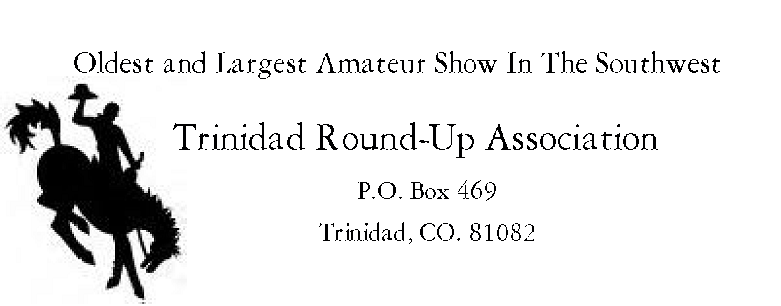 This contract is for outside concession and exhibit space for 112th Annual Trinidad Round Up Association Rodeo and Festivities.We will assign space according to:Type of product – food, jewelry, etc.Appearance of the unitSpecial needs of the concessionaire – size, electrical, etcA $200 deposit and the full amount of the space will allow you to assigned a space. Vendor agrees to attend and be open for service on September 4 & 5, 2022.  Deposit will be returned after completion of event. A complete description of the merchandise and size requirement will be required to assist in the assignment process.  A list of every type of food item sold and prices or the general types of merchandise must also accompany the application. Every effort will be made to control excess duplication of food items.  You must sell only what is on your list.  The decision of the Exhibits Manager will be final.  Every effort will be made to create a positive atmosphere for selling. Outside Space Rates:*Food conesssions - $150 plus Las Animas County surcharge of $50 per day and 5% of all retail sales per Appendix E.	Spaces 1 through 1 (20’x20’)*Miscellaneous merchandise spaces:		$150 per space (15’x15’)All spaces must be paid in full before assignment of space.Submissions:	Insurance:    Please send a copy of your current insurance policy.	Licenses:      Please send copies of your business licenses.Requirements:Health Department:     Concession stands will have to meet the health standards and 		                          regulations of the Health Department.Taxes:     	Each vendor is responsible for the proper collection and     payment of any Federal, State and local taxes.*Set Up Times: Sunday, September 4 at 8am  Tear down Monday, September 5 at 5pm*The Trinidad Round Up Association reserves the right to arrange spaces or move Concessionaire to another location.  The Trinidad Round Up Association reserves the right to remove any Concessionaire and his property from the fairgrounds.*The Concessionaire agrees to hold the Rodeo/Festivities harmless from any liability by reason to injury or loss to any person, equipment, or goods from cause whatsoever, and the Trinidad Round Up Association shall not be liable for any damage, loss or injury. Name _______________________________________________________________________Address _____________________________________________________________________Phone # _______________________________ E-Mail ________________________________Full Description of products for sale: ____________________________________________________________________________________________________________________________________________________________________________________________________________________________________________________________________________________________________________________________________________________________________________________________________________________________________________________________________________________________________________________________________________________________________________________________________________Size Requirements____________________Extra Electricity_____Yes_____No_____Details_____________________________________________Added information_____________________________________________________________________I have read and understand the Rules and Requirements listed above:________________                       __________________    Initial				      DateSignature of Lessee____________________________________________________________Checks should be written to: Trinidad Round Up AssociationPlease mail completed contract including description insurance, sales license, photo and deposit to:Trinidad Round Up AssociationP.O. Box 469Trinidad, CO 81082TRA for office use onlyDate Received ______________     CK#_______________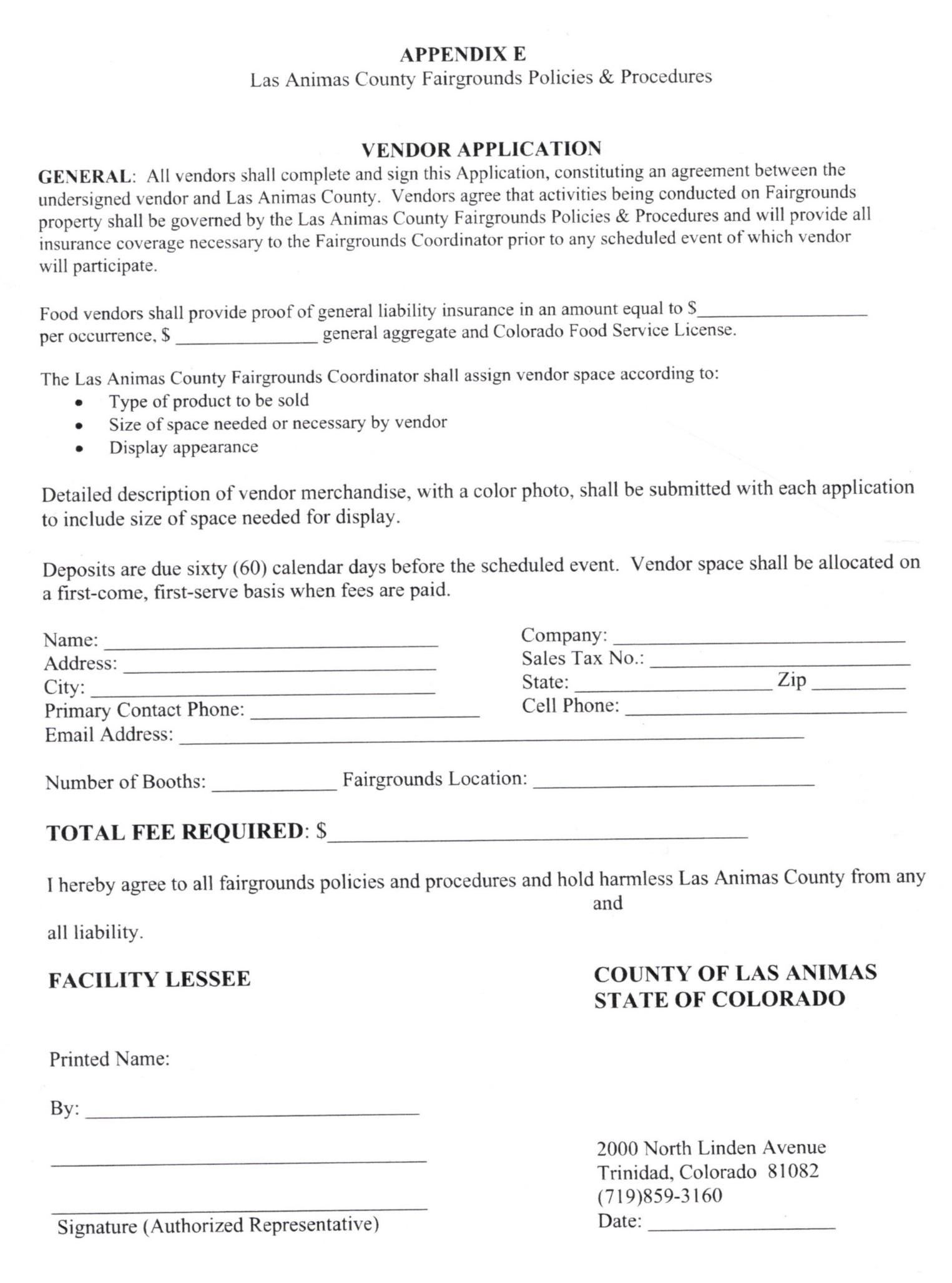 